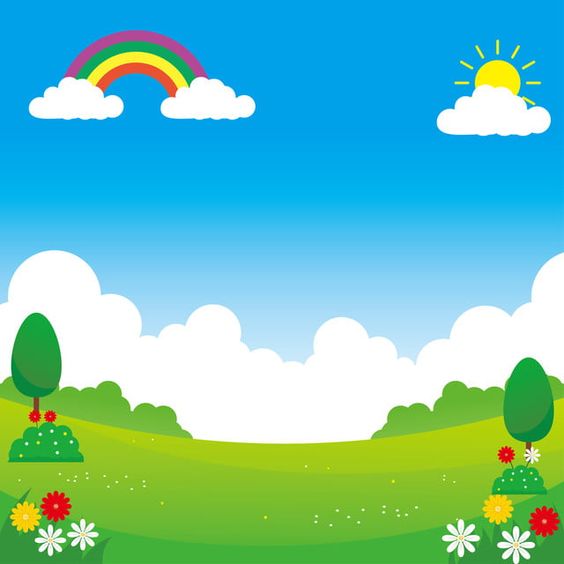 VÁŽENÍ RODIČE,DĚKUJEME VÁM ZA SPOLUPRÁCI A VSTŘÍCNOU KOMUNIKACI BĚHEM CELÉHO ŠKOLNÍHO ROKU A PŘEJEME VÁM KRÁSNÉ A POHODOVÉ LETNÍ PRÁZDNINY. V NOVÉM ŠKOLNÍM ROCE 2020/2021 SE BUDEME TĚŠIT NA DALŠÍ SPOLUPRÁCI A ÚSMĚVY VAŠICH DĚTÍ. KOLEKTIV ZAMĚSTNANCŮ MŠ TOVAČOV